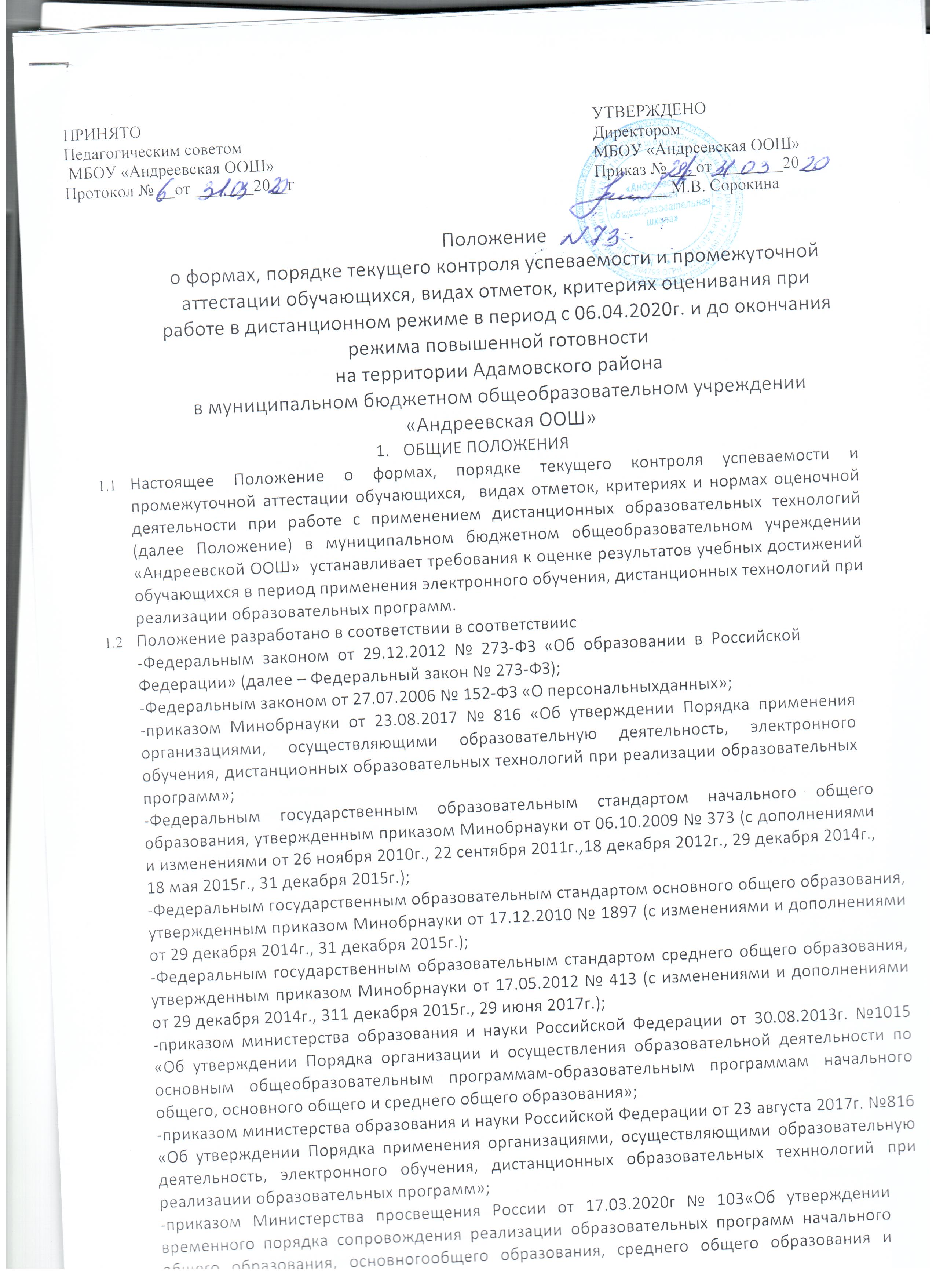 дополнительных общеобразовательных программ с применением электронного обучения и дистанционных технологий»;- приказом Министерства просвещения России от 17.03.2020г №104 «Об организации образовательной деятельности в организацияхреализующих образовательные программ начального общего образования, основного общего образования, среднего общего образования и дополнительных общеобразовательных программ в условиях распространения новой коронавирусной инфекции на территории РоссийскойФедерации»;Уставом МБОУ «Андреевская ООШ»Положением о критериях оценивания предметных достижений обучающихся МБОУ «Андреевская ООШ»2. ПОРЯДОК ОСУЩЕСТВЛЕНИЯ ТЕКУЩЕГО КОНТРОЛЯ2.1. Текущий контроль успеваемости обучающегося – это систематическая проверка учебных достижений обучающегося, проводимая педагогом в ходе осуществления образовательной деятельности в соответствии с образовательной программой в  режиме дистанционных образовательных технологий.Проведение текущего контроля успеваемости направлено на обеспечение выстраивания образовательного процесса максимально эффективным образом для достижения результатов освоения основных общеобразовательных программ, предусмотренными ФГОС начального общего образования, основного общего образования, среднего общего образования по темам, разделам каждого курса.2.2 Формами текущего контроля являются:письменный ответ обучающегося;самостоятельная, практическая или лабораторная работа (в домашних условиях);контрольная работа;  тест;  сообщение; реферат; презентация, творческая работа;эссе;  метапредметный творческий, поисковый проект; работа с атласами и контурными картами и т.п..Выбор форм текущего контроля осуществляется учителем дифференцированно с учетом возможностей обучающихся, содержания учебного материала в соответствии с календарно-тематическим планированием, используемых образовательных дистанционныхтехнологий.Периодичность текущего контроля устанавливается учителем дифференцированно с учетом календарно-тематического планирования, предусмотренного основной образовательной программой, но не реже одного раза в неделю у каждого обучающегося.Любая работа, выставленная на текущий контроль, оценивается учителем в порядке и по критериям, утвержденным в «Положении об оценивании предметных достижений обучающихся МБОУ «Андреевская ООШ»Отметки, поставленные в ходе текущего контроля, переносятся в  электронный журнал.Проверенные работы обучающихся, выполненные в ходе текущего контроля, хранятся у каждого учителя до конца учебного года в электронном виде, в папке класса по предмету, на флеш-носителе или диске.Продолжительность непрерывного применения во время урока технических средств обучения должно составлять:классы-15 минут, 5-7 классы-20 минут, 8-11 классы-25 минут.2.9. Время на выполнение домашнего задания не должно превышать:1-4 классы-1,5-2 часа, 5 классы-2 часа, 6-8 классы-2,5 часа, 9-11 классы-3,5 часа.3. СИСТЕМА ОЦЕНИВАНИЯ ОБУЧАЮЩИХСЯ3.1 Система оценивания обучающихся 2-4 (1 классы работают по безотметочной системе), 5-9 классов в период применения электронного обучения, дистанционных образовательных технологий при реализации образовательных программ соответствует локальному акту МБОУ «Андреевская ООШ» «Положение об оценивании предметных достижений обучающихся МБОУ «Андреевская ООШ» «Положение о текущем контроле успеваемости и промежуточной аттестации обучающихся МБОУ «Андреевская ООШ»».Фиксация результатов промежуточной аттестации для 2-4, 5-9 классов по  учебным предметам за IV четверть будет осуществляться по пятибалльной системе. Но на годовую оценку этот результат влиять не будет. По таким предметам как Музыка, ИЗО, Технология, Физическая культура: зачёт/незачёт.Годовая промежуточная аттестация проводится на основе результатов трех четвертных промежуточных аттестаций по пятибалльной  системе оценивания.Отметка за год по учебному предмету (курсу) определяется как среднее арифметическое трех четвертных отметок (в соответствии с правилами математического округления) при наличии положительного результата за IV четверть.При получении неудовлетворительной оценки  за IV четверть отметка за год по учебному предмету определяется как среднее арифметическое четырех четвертных отметок (в соответствии с правилами математического округления). Данная система действует для обучающихся, родители (законные представители) которых дали письменное согласие на дистанционное обучение. Данной категории обучающихся за 4 четверть выставляется – не аттестован. И также суммируются результаты трех четвертей, без учета четвертой.Фиксация результатов промежуточной аттестации 5-9 (по предметам, которые оцениваются по полугодиям)   во II полугодии будет осуществляться по пятибалльной системе с учётом результатов IV четверти. 3.4.Информирование о системе оценивания и фиксации результатов промежуточной аттестации обучающихся 1-4, 5-9 классов в IV четверти   в период применения электронного обучения, дистанционных образовательных технологий при реализации образовательных программ обеспечивается посредством публикации на сайте школы.4.ЗАКЛЮЧИТЕЛЬНЫЕ ПОЛОЖЕНИЯ4.1 Данное Положение вступает в силу с момента его утверждения и действует до принятия нового в рамках действующего нормативного законодательного регулирования в области общего образования.Приложение № 1Фиксация результатовпромежуточной аттестации в IV четверти для 1-4 классов,МБОУ «Андреевская ООШ»,реализующих федеральный государственный общеобразовательный стандарт начального общего образования в 2019-2020 учебном годуПриложение № 2ФИКСАЦИЯ РЕЗУЛЬТАТОВпромежуточной аттестации в IV четверти для обучающихся 5-9 классов МБОУ «Андреевская ООШ», реализующих федеральный государственный стандартосновного общего образованияПредметные областиУчебные предметыКоличество часов в неделюКоличество часов в неделюКоличество часов в неделюКоличество часов в неделюПредметные областиУчебные предметыIIIIIIIVОбязательная частьОбязательная частьОбязательная частьОбязательная частьОбязательная частьОбязательная частьРусский язык илитературное чтениеРусский языкзачет/незачетПятибалльная системаПятибалльная системаПятибалльная системаРусский язык илитературное чтениеЛитературное чтениезачет/ незачетПятибалльная системаПятибалльная системаПятибалльная системаРодной (русский) языкзачет/ незачетПятибалльная системаПятибалльная системаПятибалльная системаЛитературное чтение на родном (русском) языкезачет/ незачетПятибалльная системаПятибалльная системаПятибалльная системаИностранный языкИностранный язык (английский язык)Пятибалльная системаПятибалльная системаПятибалльная системаМатематика и информатикаМатематиказачет/незачетПятибалльная системаПятибалльная системаПятибалльная системаОбществознание и естествознаниеОкружающий мирзачет/незачетПятибалльная системаПятибалльная системаПятибалльная системаОсновы религиозных культур и светской этикиОсновы религиозных культур и светской этики---зачет/незачётИскусствоМузыказачет/незачетзачет/незачетзачет/незачетзачет/незачетИскусствоИзобразительное искусствозачет/незачетзачет/незачетзачет/незачетзачет/незачетТехнологияТехнологиязачет/незачетзачет/незачетзачет/незачетзачет/незачетФизическая культураФизическая культуразачет/незачетзачет/незачетзачет/незачетзачет/незачетПредметные областиУчебные предметыКлассыФиксация результатовпромежуточной аттестацииФиксация результатовпромежуточной аттестацииФиксация результатовпромежуточной аттестацииФиксация результатовпромежуточной аттестацииФиксация результатовпромежуточной аттестацииФиксация результатовпромежуточной аттестацииФиксация результатовпромежуточной аттестацииПредметные областиУчебные предметыКлассы5677899Обязательная частьОбязательная частьРусский	язык	и литератураРусский языкПятибалльная системаПятибалльная системаПятибалльная системаПятибалльная системаПятибалльная системаПятибалльная системаПятибалльная системаРусский	язык	и литератураЛитератураПятибалльная системаПятибалльная системаПятибалльная системаПятибалльная системаПятибалльная системаПятибалльная системаПятибалльная системаРусский	язык	и литератураРодной (русский)языкПятибалльная системаПятибалльная системаПятибалльная системаПятибалльная системаПятибалльная системаПятибалльная системаПятибалльная системаРусский	язык	и литератураРодная (русская) литератураПятибалльная системаПятибалльная системаПятибалльная системаПятибалльная системаПятибалльная системаПятибалльная системаПятибалльная системаИностранные языкиИностранный язык (английский)Пятибалльная системаПятибалльная системаПятибалльная системаПятибалльная системаПятибалльная системаПятибалльная системаПятибалльная системаОбщественно - научные предметыИстория. Всеобщая историяПятибалльная системаПятибалльная системаПятибалльная системаПятибалльная системаПятибалльная системаПятибалльная системаПятибалльная системаОбщественно - научные предметыОбществознаниеПятибалльная системаПятибалльная системаПятибалльная системаПятибалльная системаПятибалльная системаПятибалльная системаПятибалльная системаОбщественно - научные предметыГеографияПятибалльная системаПятибалльная системаПятибалльная системаПятибалльная системаПятибалльная системаПятибалльная системаПятибалльная системаМатематика и информатикаМатематикаПятибалльная системаПятибалльная система-----Математика и информатикаАлгебра--Пятибалльная системаПятибалльная системаПятибалльная системаПятибалльная системаПятибалльная системаМатематика и информатикаГеометрия--Пятибалльная системаПятибалльная системаПятибалльная системаПятибалльная системаПятибалльная системаМатематика и информатикаИнформатика--Пятибалльная системаПятибалльная системаПятибалльная системаПятибалльная системаПятибалльная системаЕстественно-научные предметыФизика--Пятибалльная системаПятибалльная системаПятибалльная системаПятибалльная системаПятибалльная системаЕстественно-научные предметыХимия---Пятибалльная системаПятибалльная системаПятибалльная системаПятибалльная системаПятибалльная системаЕстественно-научные предметыБиологияПятибалльная системаПятибалльная системаПятибалльная системаПятибалльная системаПятибалльная системаПятибалльная системаПятибалльная системаИскусствоИзобразительное искусствозачет/незачетзачет/незачетзачет/незачетзачет/незачетзачет/незачетзачет/незачет-ИскусствоМузыказачет/незачетзачет/незачетзачет/незачетзачет/незачетзачет/незачетзачет/незачет-ТехнологияТехнологиязачет/незачетзачет/незачетзачет/незачетзачет/незачетзачет/незачетзачет/незачет-Физическая культура и основы безопасности жизнедеятельностиФизическая культуразачет/незачетзачет/незачетзачет/незачетзачет/незачетФизическая культура и основы безопасности жизнедеятельностиОсновы безопасности жизнедеятельности---Пятибалльная система